О внесении изменений в постановление администрации Ибресинского района Чувашской Республики от 22 августа 2019 г. N 506  "Об утверждении административного регламента администрации Ибресинского района по предоставлению муниципальной услуги "Выдача разрешения на ввод объекта в эксплуатацию"В соответствии с Федеральным законом от 13 июля 2020 г.  № 202-ФЗ «О внесении изменений в Федеральный закон  "Об участии в долевом строительстве многоквартирных домов и иных объектов недвижимости и о внесении изменений в некоторые  законодательные акты Российской Федерации" и отдельные законодательные акты Российской Федерации" администрация Ибресинского района Чувашской Республики постановляет:	1. Внести в административный регламент администрации Ибресинского района по предоставлению муниципальной услуги "Выдача разрешения на ввод объекта в эксплуатацию", утвержденный постановлением администрации Ибресинского района Чувашской Республики от 22 августа 2019 г. N 506 "Об утверждении административного регламента администрации Ибресинского района по предоставлению муниципальной услуги "Выдача разрешения на ввод объекта в эксплуатацию" следующие изменения:1) в подразделе 2.10 раздела II:а) пункт 3 изложить  в следующей редакции:"3) несоответствие объекта капитального строительства требованиям, установленным в разрешении на строительство, за исключением случаев изменения площади объекта капитального строительства в соответствии с частью 6.2  статьи 55 Градостроительного кодекса Российской Федерации;";б) пункт 4 изложить в следующей редакции"4) несоответствие параметров построенного, реконструированного объекта капитального строительства проектной документации, за исключением случаев изменения площади объекта капитального строительства в соответствии с частью 6.2 статьи 55 Градостроительного кодекса Российской Федерации;";2) в подразделе 3.8. раздела III: 	а) в абзаце четвертом после слов «регистрируется» дополнить словами «в день их поступления,»;  б) абзац седьмой изложить в следующей редакции:«В случае наличия технической ошибки в выданном в результате предоставления муниципальной услуги документе специалист администрации в течение трех рабочих дней со дня поступления в администрацию заявления об исправлении технической ошибки устраняет техническую ошибку путем подготовки разрешения на строительство с внесенными изменениями и передает его на подпись главе администрации, который в течение двух рабочих дней со дня получения подписывает его и передает специалисту администрации.»; в) абзац восьмой изложить в следующей редакции:«В случае отсутствия технической ошибки в выданном в результате предоставления муниципальной услуги документе специалист администрации в течение трех рабочих дней со дня поступления в администрацию заявления об исправлении технической ошибки подготавливает письмо об отсутствии технической ошибки и передает его на подпись главе администрации, который в течение двух рабочих дней со дня получения подписывает его и передает специалисту администрации.»; г) абзац двенадцатый изложить в следующей редакции:«Максимальный срок выполнения процедуры по исправлению технической ошибки в выданном в результате предоставления муниципальной услуги документе либо подготовки уведомления об отсутствии технической ошибки в выданном в результате предоставления муниципальной услуги документе и направления такого документа заявителю не может превышать пяти рабочих дней с даты регистрации заявления об исправлении технической ошибки в администрации.»;3) подраздел 5.2  раздела V изложить в следующей редакции:"5.2. Предмет жалобыЗаявитель может обратиться с жалобой по основаниям и в порядке, которые установлены статьями 11.1 и 11.2 Федерального закона N 210-ФЗ, в том числе в следующих случаях:1) нарушение срока регистрации запроса о предоставлении муниципальной услуги, запроса, указанного в статье 15.1 Федерального закона N 210-ФЗ;2) нарушение срока предоставления муниципальной услуги. 3) требование у заявителя документов или информации либо осуществления действий, представление или осуществление которых не предусмотрено нормативными правовыми актами Российской Федерации, нормативными правовыми актами субъектов Российской Федерации, муниципальными правовыми актами для предоставления муниципальной услуги;4) отказ в приеме документов, предоставление которых предусмотрено нормативными правовыми актами Российской Федерации, нормативными правовыми актами субъектов Российской Федерации, муниципальными правовыми актами для предоставления муниципальной услуги, у заявителя;5) отказ в предоставлении муниципальной услуги, если основания отказа не предусмотрены федеральными законами и принятыми в соответствии с ними иными нормативными правовыми актами Российской Федерации, законами и иными нормативными правовыми актами Чувашской Республики, муниципальными правовыми актами;6) затребование с заявителя при предоставлении муниципальной услуги платы, не предусмотренной нормативными правовыми актами Российской Федерации, нормативными правовыми актами Чувашской Республики, муниципальными правовыми актами;7) отказ органа, предоставляющего муниципальную услугу, должностного лица  органа, предоставляющего муниципальную услугу, многофункционального центра, работника многофункционального центра, организаций, предусмотренных частью 1.1 статьи 16 Федерального закона N 210-ФЗ, или их работников в исправлении допущенных ими опечаток и ошибок в выданных в результате предоставления  муниципальной услуги документах либо нарушение установленного срока таких исправлений. Статья 11.1 дополнена пунктом 8 с 30 марта 2018 г. - Федеральный закон от 29 декабря 2017 г. N 479-ФЗ8) нарушение срока или порядка выдачи документов по результатам предоставления муниципальной услуги;9) приостановление предоставления муниципальной услуги, если основания приостановления не предусмотрены федеральными законами и принятыми в соответствии с ними иными нормативными правовыми актами Российской Федерации, законами и иными нормативными правовыми актами Чувашской Республики, муниципальными правовыми актами. 10) требование у заявителя при предоставлении муниципальной услуги документов или информации, отсутствие и (или) недостоверность которых не указывались при первоначальном отказе в приеме документов, необходимых для предоставления  муниципальной услуги, либо в предоставлении муниципальной услуги, за исключением случаев, предусмотренных пунктом 4 части 1 статьи 7 Федерального закона N 210-ФЗ.".2. Настоящее постановление вступает в силу после его официального опубликования. Исп. Асеинов И.И. 8(83538) 2-12-29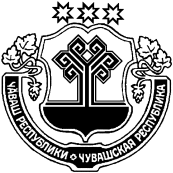 ЧĂВАШ РЕСПУБЛИКИЧУВАШСКАЯ РЕСПУБЛИКАЙĚПРЕÇ РАЙОН АДМИНИСТРАЦИЙĚ ЙЫШĂНУ             17.12.2020         654 №Йěпреç поселокě АДМИНИСТРАЦИЯИБРЕСИНСКОГО РАЙОНА ПОСТАНОВЛЕНИЕ17.12.2020         № 654поселок ИбресиГлава администрацииИбресинского районаЧувашской Республики И.Г. Семенов